Hinweis: 	Die Bibelstellen kannst Du im Internet unter bibleserver.com einfach eingeben.		Wenn Du eine Bibel hast, dann lies darin oder lass Dir von Deinen Eltern helfen.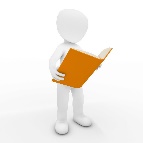 		Wenn Du die Fragen beantwortest, schreib einfach die Buchstaben oder Worte hin und lösche 							die Leerzeichen weg.Viel Spaß beim Lesen und Lösen der Fragen. 		Das Arbeitsblatt kannst Du mit deinem Namen an andacht@mls-zwickau.de schicken.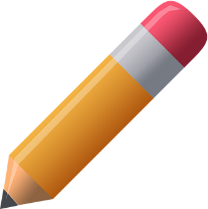 		Name: 						Klasse:Matthäus 26,36-56Ergänze die fehlenden Buchstaben. Wie hieß der Garten, wo Jesus betete? 			G … … … … … … … … eWie war der Schweiß von Jesus?				B … … … … … … … … … … nWomit wurde ein Knecht des Hohepriesters verletzt?  	S … … … … … tWeißt Du, wer das getan hat? Es steht nicht bei Matthäus.		…………….		Lukas 22,54-62		Schreibe die 3 Antworten auf, mit denen Petrus seinen Herrn Jesus verleugnet hat.Frau, …..…………………………………….nicht.Mensch, …………………………………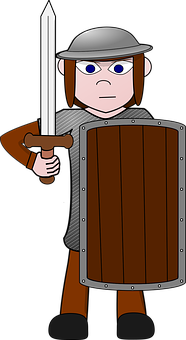 Was macht Petrus, nachdem er den Herrn verleugnet hat? Kreuze an!Er sagt sich, dass kann jedem passieren. Er stellt sich den Wachen.Er läuft hinaus und weint bitterlich.Er schiebt die Schuld auf die schwierige Situation.Lukas 23,1-12		Diese Worte kommen im Bibeltext vor. Leider sind die Buchstaben durch einander geraten.		Ordne die Buchstaben damit das richtige Wort entsteht.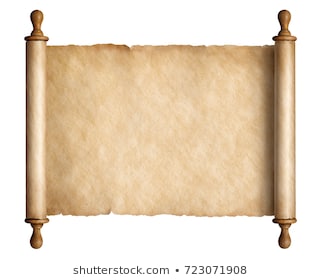 		gulnsermamv				ilpasut					alialäg					sodereh				hiezecn				helfenreschtigrt			urfeden				Ich hoffe keinen Buchstaben vergessen zu haben.